	Přihláška do kurzu ŠKOLNÍHO KLUBU při 34. ZŠ Plzeň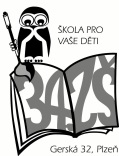  Název kurzu …………………………………………………………………	třída ………………Jméno a příjmení žáka ……………………………………………………………………………………Datum ……………………………………….	Podpis rodičů …………………………………………………………………………………………………………………………………………………………………………….	Přihláška do kurzu ŠKOLNÍHO KLUBU při 34. ZŠ Plzeň Název kurzu …………………………………………………………………	třída ………………Jméno a příjmení žáka ……………………………………………………………………………………Datum ……………………………………….	Podpis rodičů …………………………………………………………………………………………………………………………………………………………………………….	Přihláška do kurzu ŠKOLNÍHO KLUBU při 34. ZŠ Plzeň Název kurzu …………………………………………………………………	třída ………………Jméno a příjmení žáka ……………………………………………………………………………………Datum ……………………………………….	Podpis rodičů …………………………………………………………………………………………………………………………………………………………………………….	Přihláška do kurzu ŠKOLNÍHO KLUBU při 34. ZŠ Plzeň Název kurzu …………………………………………………………………	třída ………………Jméno a příjmení žáka ……………………………………………………………………………………Datum ……………………………………….	Podpis rodičů …………………………………………